 Социальные сети и системы обмена мгновенными сообщениями (ОБРАЗЕЦ)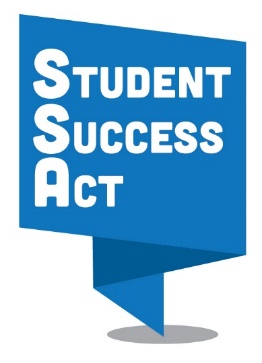 Обсуждение нашей роли в жизни сообществаОбразец постов на FacebookОбразец № 1Приглашаем вас принять участие в обсуждении нашей роли в жизни сообщества, а именно — Закона о способствовании успехам в учебе (Student Success Act) (link to your customized invitation). Приходите и узнайте больше о беспрецедентных возможностях для наших детей. Примите участие в обсуждении основных сфер, в которых мы можем поддержать учащихся, и получите ответы на свои вопросы от руководителей образовательных учреждений.  Ваше мнение очень важно: [location], с [time] [date].Образец № 2Инспектор [name] и руководство образовательных учреждений нашего округа хотят знать ваше мнение! Приходите на обсуждение роли жителей города [town] в жизни нашего сообщества и поделитесь своими мыслями о том, как улучшить условия обучения в наших школах.  Приходите в [location] в [time] [date] и поделитесь своей точкой зрения.Образец №3У вас есть вопросы об образовательной деятельности в округе [school district]?  Хотите больше узнать о Законе о способствовании успехам в учебе? Приходите на обсуждение роли жителей города [town] в жизни нашего сообщества, послушайте инспектора [name] и руководителей образовательных учреждений нашего округа, поделитесь своим видением того, как следует освоить средства, инвестированные в наши школы.Образец для Twitter Образец № 1Приходите на обсуждение #studentsuccessact [date] в [time] в [location]. Образец № 2Помогите улучшить #studentsuccessact на обсуждении [date] в [time] в [location]Образец №3Хотите принять участие в распределении беспрецедентных инвестиций в наши школы? Поделитесь мнением о #studentsuccessact [date] в [time] в [location]Хештэг#studentsuccessact